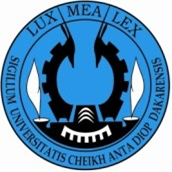 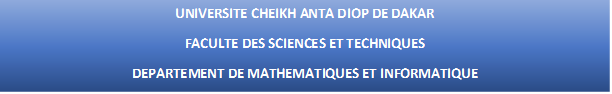 Licence1 Informatique 